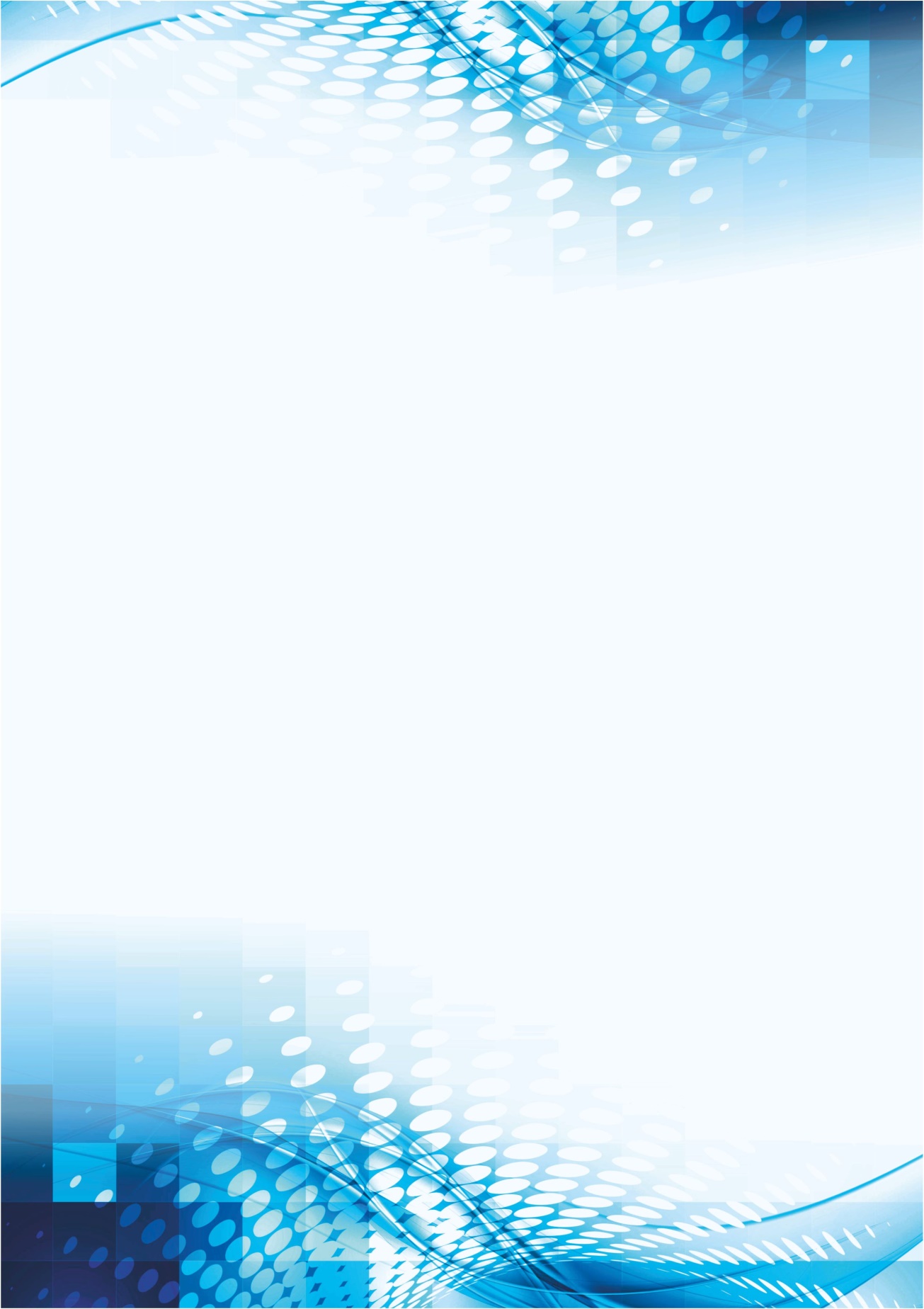 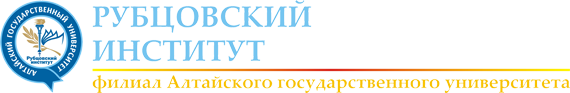 ПрограммаXV научной конференции студентов Рубцовского института (филиала) АлтГУ11 мая 2017 г.Рубцовск, 2017Цель конференции:Конференция является одним из этапов совместной исследовательской деятельности преподавателей и студентов в рамках программы разработки и внедрения системно- ориентированной технологии подготовки выпускников на основе организации учебно-исследовательской деятельности студентов с участием бизнес-сообществ.Задачи конференции:укрепление научного и педагогического сотрудничества среди студентов, научных руководителей, деятелей науки и образования, бизнес-сообществ;  развитие у студентов навыков самостоятельной работы с учебной и научной литературой, способностей к анализу и обобщению изучаемого материала, умению формировать собственные выводы и заключения, излагать их письменно и в форме публичных выступлений; повышение информированности участников конференции о новейших достижениях науки в области знаний, соответствующей осваиваемой специальности.Время проведения: 11.05.2017 г., начало работы конференции 8.30Место проведения: пр-т Ленина 200 Б, пленарное заседание 8.30, аудитория 214работа по секциям 9.00, аудитории 305, 309, 311, 213, 214Участники: студенты специальностей среднего профессионального образования и направлений подготовки высшего образования Рубцовского института (филиала) АлтГУ.  Секция «Математика и информационные технологии»Агапов Р.С. (группа 1245С11) «Создание краудфандинговой платформы для студенческих стартапов StudStartUp» (Научный руководитель – старший преподаватель кафедры МиПИ Досымова М.В.).Фарафонов А.А.(группа 1245С11)«Реализация сервиса взносов средств в краудфандинговой платформе StudStartUp»(Научный руководитель – старший преподаватель кафедры МиПИ Досымова М.В.).Грибенников А.В., Гумеров К.А. (группа 1245)«Programming in C / C ++ for PTC Mathcad Prime»(Научный руководитель –  к.ф-м.н., доцент кафедры МиПИ Шевченко А.С.).Букшина А.Е. (группа 1255С9) «Исследование систем массового обслуживания  в среде Mathcad Prime 3.0.»(Научный руководитель –  к.ф-м.н., доцент кафедры МиПИ Шевченко А.С.)Рыбалко Н.А. (группа 1235С9)«Пример использования сервиса Web Browser для визуализации данных (на примере Рубцовского участка связи ООО «УГМК-Телеком»)(Научный руководитель – старший преподаватель кафедры МиПИ Рязанова О.В.)Костенко В.В., Гумеров К.А. (группа 1245)«Разработка модулей для информационной системы учета археологических находок»(Научный руководитель –  к.ф-м.н., доцент кафедры МиПИ Шевченко А.С.)Секция «Экология»Купин В.К. (группа 1255С9)«Sustainable development of the higher education»(Научный руководитель – к.х.н., доцент кафедры МиПИ Камышникова Н.Н.)Алексеева О.Д. (группа 1258С9)«Sport in Deutschland»(Научный руководитель – старший преподаватель кафедры Общественных дисциплин Станиславский Д.Н.)Косинов В.П., Алиткин А.В. (группа 1255С9) «Экологические аспекты устойчивого развития Сибири» (Научный руководитель – к.х.н., доцент кафедры МиПИ Камышникова Н.Н.)Цыбульская Т.А. (группа 1265С11)«Как Рубцовскому институту (филиалу) АлтГУ стать устойчивым вузом?»(Научный руководитель – старший преподаватель кафедры МиПИ Досымова М.В.)Чемисова М.В. (группа 1255С9)«Ленточный бор Алтайского края: значение для экосистемы региона»(Научный руководитель – преподаватель кафедры МиПИ Соловьева Т.С.)Маленьких Е.С. (группа 1245С9)«Грунтовые воды: причины негативного воздействия и способы его устранения»(Научный руководитель – к.т.н., доцент кафедры МиПИ Анисимова Е.А, к.ф-м.н., доцент кафедры МиПИ Анисимов К.Г.)Секция «Экономические проблемы России»Шурыгина Д. П. (группа 1243) “Die Aussenwirtschaft Region Altai” (Внешнеэкономическая деятельность Алтайского края)(Научный руководитель – к.э.н., доцент кафедры экономики Ворожбит Е.Г.)Серна Г. А. (группа 1243) “Der Finanzzustand der Organisation und der Methodik seiner Einschaetzung” (Финансовое состояние организации и методики его оценки) (Научный руководитель – к.э.н., доцент кафедры экономики Ворожбит Е.Г.)Поликарпова В. А. (группа 1243)  «Проблемы анализа отчетности малых предприятий»(Научный руководитель – к.э.н., доцент кафедры экономики Ворожбит Е.Г.)Колесниченко В.Ю. (группа 1243)«Инвестиционная деятельность страховых компаний»(Научный руководитель – к.э.н., доцент кафедры экономики Выскребенцева А.С.)Колесников О. К. (группа 1262с9)« Природные ресурсы и проблемы их использования»(Научный руководитель – к.э.н., доцент кафедры экономики Ворожбит Е.Г.)Логунова Л. М. (группа 1262с9)« Монополия: сущность и виды»(Научный руководитель – к.э.н., доцент кафедры экономики Ворожбит Е.Г.)Анищенко В. С. (группа 1253с9) «Издержки обращения»(Научный руководитель – старший преподаватель кафедры экономики Бахирева А.А.)Иорданян С.В. (группа 1263) «Использование нормальной прибыли для оценки деятельности предприятия»(Научный руководитель – к.э.н., доцент кафедры экономики Ласкина М.В.)Кречетов В. А. (группа 1243) «Новшества в учете страховых организаций»(Научный руководитель – к.э.н., доцент кафедры экономики Ласкина М.В.)Савина Е. С. (группа1263)«Проблемы экономической безопасности региона»(Научный руководитель – к.э.н., доцент кафедры экономики Овсянникова А.В.)Секция «Право»Бурмистрова А.А. (группа 1257)«Деофшоризация и репатриация валютной выручки: понятие и соотношение»(Научный руководитель – старший преподаватель кафедры ГМУ и Права Пошовкина Т.П.)Шкрябкова О.С. (группа 1247)«Пересмотр приговора, постановленного в особом порядке судебного разбирательства»(Научный руководитель – старший преподаватель кафедры ГМУ и Права Музалевская А.В.)Литвиненко А.С. (группа 1237)«Медиативные соглашения»(Научный руководитель – старший преподаватель кафедры ГМУ и Права Чикалов А.А.)Котельников А.А. (группа 1267)«Институт принудительного исполнения наказания в XI-XVIII веках»(Научный руководитель – к.и.н., доцент кафедры ГМУ и Права Харьянова Л.В.)Коннова А.А. (группа 1267)«Развитие института судебных приставов по реформе 1864 года»(Научный руководитель – к.и.н., доцент кафедры ГМУ и Права Харьянова Л.В.)Куликова С.С. (группа 1267)«Правовое воспитание школьников»(Научный руководитель – старший преподаватель кафедры ГМУ и Права Шрайнер В.А.)Роте С.А. (группа 1247)«Криминологическая характеристика женской преступности»(Научный руководитель – старший преподаватель кафедры ГМУ и Права Шрайнер В.А.)Гриценко А.С. (группа 1267У), Есипенко К.В.(группа 1267У)«Сравнительный анализ формирования коллегии присяжных заседателей на примере России и США»(Научный руководитель – к.и.н., доцент кафедры ГМУ и Права Харьянова Л.В.)Самсонова А.А. (группа 1267)«Доступность и качество медицинской помощи в РФ как конституционно значимые принципы»(Научный руководитель – старший преподаватель кафедры ГМУ и Права Данилюк И.А.)Аветисян В.Р. (группа 1267)«Президент РФ – объект общественного контроля?»(Научный руководитель – старший преподаватель кафедры ГМУ и Права Данилюк И.А.)Медведева В.А. (группа 1247)«Принуждение к увольнению по собственному желанию»(Научный руководитель – старший преподаватель кафедры ГМУ и Права Данилюк И.А.)Секция «Управление и Маркетинг»Руденко И. К.(группа 1254) «Совершенствование деятельности МКУ «Управления культуры, спорта и молодежной политики»(Научный руководитель – к.э.н., профессор кафедры ГМУ и Права  Машуков В.И.)Лавыш А.В. (группа 1254)«Проблемы спорта (летние виды) г. Рубцовска»(Научный руководитель – к.э.н., профессор кафедры ГМУ и Права  Машуков В.И.)Алямкина Ю.И. (группа 1244)«Вопросы функционирования миграционного контроля» (Научный руководитель – к.э.н., профессор кафедры ГМУ и Права  Машуков В.И.)Дрюпина К.И. (группа 1268С11)«Маркетинг ВУЗа»(Научный руководитель – к.э.н., доцент кафедры ГМУ и Права  Мануковская Л.А.)Карпова В.И., Фролкина В.В. (группа 1254)«Туризм Краснодарского края как одна из основ его благоустройства»(Научный руководитель – к.с.н., доцент кафедры ГМУ и Права Жукова М.В.)Алямкина Ю.И., Булычева К.И. (группа 1254)«Региональная специфика Калининградской области»(Научный руководитель – к.с.н., доцент кафедры ГМУ и Права Жукова М.В.)Дрюпина К.И. (группа 1268С11)«Инвестиции в России – основные сведения и прогнозы»(Научный руководитель – к.э.н., доцент кафедры ГМУ и Права Голева О.Г.)Побегуц Т.А., Бексендеева Л.С. (группа 1268С11)«Саморегулируемые организации в оценочной деятельности»(Научный руководитель – к.э.н., доцент кафедры ГМУ и Права Голева О.Г.)Карпова В.И., Фролкина В.В. (группа 1254)«Формирование модной тенденции как инструмент регулирования потребительского поведения»(Научный руководитель – к.э.н., доцент кафедры ГМУ и Права Савченко Ю.Ю.)Галуза А.Д., Руденко И.К. (группа 1254)«Изменение потребительского поведения: новые тенденции»(Научный руководитель – к.э.н., доцент кафедры ГМУ и Права Савченко Ю.Ю.)Валентин С.В., Булычева К.И. (группа 1244)«Международный опыт и особенности этики поведения государственных служащих»(Научный руководитель – к.г.н., доцент кафедры ГМУ и Права Корчагина И.А.)Рахматулин Р.Т. , Крицких А.Ю. (группа 1244)«Проблемы противодействия коррупции на муниципальном уровне»(Научный руководитель – к.г.н., доцент кафедры ГМУ и Права Корчагина И.А.)СекцияЭкспертыСекция «Математика и информационные технологии»Аудитория 214Жданова Евгения Анатольевна, директор Рубцовского института (филиала) АлтГУ, зав.кафедрой МиПИ, к.т.н., доцент.Дергилев Олег Викторович, начальник отдела технического и программного обеспечения, старший преподаватель кафедры МиПИ.Досымова Маргарита Владимировна, старший преподаватель кафедры МиПИ.Шевченко Алеся Сергеевна, к.ф-м.н., доцент кафедры МиПИ.Файзиева Галина Николаевна, старший преподаватель кафедры МиПИ.Кузнецова Юлия Александровна, старший преподаватель кафедры МиПИ.Рязанова Ольга Валентиновна, старший преподаватель кафедры МиПИ.Секция «Экология»Аудитория 305Камышникова Наталья Николаевна, к.х.н., доцент кафедры МиПИ.Анисимова Елена Александровна, к.т.н., доцент кафедры МиПИ.Анисимов Константин Геннадьевич, к.ф-м.н., доцент кафедры МиПИ.Соловьева Татьяна Сергеевна, преподаватель кафедры МиПИ.Секция «Экономические проблемы России»Аудитория  309Овсянникова Анастасия Васильевна, к.э.н., доцент, зав.кафедрой  Экономики.Ворожбит Елена Геннадьевна, к.э.н., доцент кафедры Экономики.Выскребенцева Анна Сергеевна, к.э.н., доцент кафедры Экономики.Ласкина Мария Владимировна, к.э.н., доцент кафедры Экономики.Гулькин Константин Иванович , к.э.н., доцент кафедры Экономики.Секция «Право»Аудитория  213Шрайнер Владимир Андреевич, старший преподаватель кафедры ГМУ и Права.Харьянова Лариса Владимировна к.и.н., доцент кафедры ГМУ и Права.Данилюк Ирина Александровна,  старший преподаватель кафедры ГМУ и Права.Пошовкина Татьяна Павловна, старший преподаватель кафедры ГМУ и Права.Музалевская Анастасия Викторовна, старший преподаватель кафедры ГМУ и Права.Чикалов Александр Александрович, старший преподаватель кафедры ГМУ и Права.Ещенко Светлана Михайловна, старший преподаватель кафедры ГМУ и Права.Ожередова Алена Николаевна, старший преподаватель кафедры ГМУ и Права.Секция «Управление и Маркетинг»Аудитория 311Машуков Владимир Иванович, к.э.н., профессор кафедры ГМУ и Права.Корчагина Инна Александровна,  к.г.н., доцент кафедры ГМУ и Права.Савченко Юлия Юрьевна,  к.э.н., доцент кафедры ГМУ и Права.Мануковская Лидия Анатольевна,  к.э.н., доцент кафедры ГМУ и Права.Жукова Марина Владимировна, к.с.н., доцент кафедры ГМУ и Права.